                                                                                        San Salvador 25 de octubre de 2021OFICINA DE ACCESO A LA INFORMACIÓN Y RESPUESTA OIR	PÚBLICO EN GENERALPRESENTE.En vista que la Autoridad Marítima Portuaria, a la fecha no ha otorgado concesiones ni autorizaciones a los que se refiere el Artículo 10 numeral 18 de la Ley de Acceso a la Información Pública, no hay información que publicar, por lo que se declara Inexistente.Sin otro particular,Atte.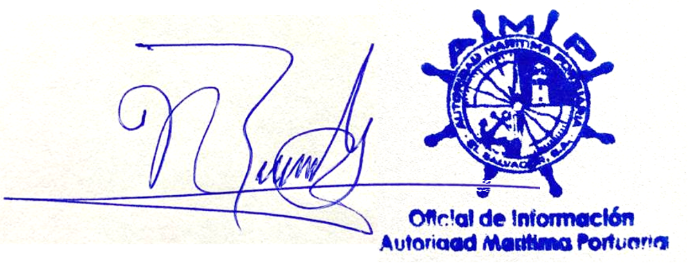                                                                   José Nohé Reyes Granados                                                                 Oficial de Información